Publicado en Madrid el 09/09/2019 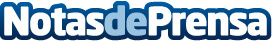 Desde AficionArts afirman que ‘Damon Herriman hace un gran trabajo como Charles Manson’Cuando se anunció que Érase una vez en Hollywood de Quentin Tarantino presentaría a Charles Manson y los asesinatos de la familia Manson como un elemento de la historia, muchos comentaristas se preocuparon por la forma en que la película de Tarantino caracterizaría a MansonDatos de contacto:AficionArtshttps://www.aficionarts.comNota de prensa publicada en: https://www.notasdeprensa.es/desde-aficionarts-afirman-que-damon-herriman Categorias: Nacional Cine Artes Escénicas Televisión y Radio http://www.notasdeprensa.es